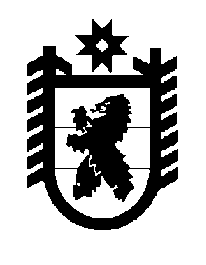 Российская Федерация Республика Карелия    ПРАВИТЕЛЬСТВО РЕСПУБЛИКИ КАРЕЛИЯПОСТАНОВЛЕНИЕот  6 ноября 2018 года № 399-Пг. Петрозаводск О разграничении имущества, находящегося в муниципальной собственности Кедрозерского сельского поселенияВ соответствии с Законом Республики Карелия от 3 июля 2008 года       № 1212-ЗРК «О реализации части 111 статьи 154 Федерального закона                от 22 августа 2004 года № 122-ФЗ «О внесении изменений в законодательные акты Российской Федерации и признании утратившими силу некоторых законодательных актов Российской Федерации в связи с принятием федеральных законов «О внесении изменений и дополнений  в Федеральный закон «Об общих принципах организации законодательных (представи-тельных) и исполнительных органов государственной власти субъектов Российской Федерации» и «Об общих принципах организации местного самоуправления в Российской Федерации» Правительство Республики Карелия п о с т а н о в л я е т:1. Утвердить перечень имущества, находящегося в муниципальной собственности Кедрозерского сельского поселения, передаваемого в муниципальную собственность Кондопожского муниципального района, согласно приложению. 2. Право собственности на передаваемое имущество возникает                    у Кондопожского муниципального района со дня вступления в силу настоящего постановления.            Глава Республики Карелия 				                     А.О. ПарфенчиковПриложение к постановлениюПравительства Республики Карелияот 6 ноября 2018 года № 399-ППеречень имущества, находящегося в муниципальной собственности Кедрозерского сельского поселения, передаваемого в муниципальную собственность Кондопожского муниципального района____________________№ п/пНаименование имуществаАдрес местонахождения имуществаИндивидуализирующие характеристики имущества12341.Жилое помещениест. Лижма, ул. Скалистая, д. 4,  кв. 1дом бревенчатый, одноэтажный, 1956 год постройки, инвентарный номер 33, общая площадь                        27,4 кв. м, кадастровый номер 10:03:0090402:442.Жилое помещениест. Лижма, ул. Скалистая, д. 4,  кв. 2дом бревенчатый, одноэтажный, 1956 год постройки, инвентарный номер 33, общая площадь                        23,9 кв. м, кадастровый номер 10:03:0090402:453.Жилое помещениест. Лижма, ул. Скалистая, д. 4,  кв. 3дом бревенчатый, одноэтажный, 1956 год постройки, инвентарный номер 33, общая площадь                        39,8 кв. м, кадастровый номер 10:03:0090402:464.Жилое помещениест. Лижма, ул. Скалистая, д. 4,  кв. 4дом бревенчатый, одноэтажный, 1956 год постройки, инвентарный номер 33, общая площадь                        39,8 кв. м, кадастровый номер 10:03:0090402:475.Жилое помещениест. Лижма, ул. Скалистая, д. 4,  кв. 5дом бревенчатый, одноэтажный, 1956 год постройки, инвентарный номер 33, общая площадь                        39,8 кв. м, кадастровый номер 10:03:0090402:486.Жилое помещениест. Лижма, ул. Центральная, д. 7,  кв. 2дом бревенчатый, 1956 год постройки, инвентарный номер  49, общая площадь 51,8 кв. м, кадастровый номер 10:03:0090401:4312347.Жилое помещениест. Мянсельга, д. 1,  кв. 1дом бревенчатый, 1956 год постройки, инвентарный номер   8, общая площадь 46,0 кв. м, кадастровый номер 10:03:0000000:74568.Жилое помещениедер. Илемсельга, ул. Верхняя Сельга,   д. 17,  кв. 1дом брусчатый, 1954 год постройки, инвентарный номер  22, общая площадь 21,8 кв. м9. Жилое помещениедер. Илемсельга, ул. Верхняя Сельга,   д. 17,  кв. 2дом брусчатый, 1954 год постройки, инвентарный номер  22, общая площадь 21,8 кв. м10.Жилое помещениедер. Илемсельга, ул. Верхняя Сельга,   д. 17,  кв. 3дом брусчатый, 1954 год постройки, инвентарный номер  22, общая площадь 56,1 кв. м11.Жилое помещениедер. Илемсельга, ул. Верхняя Сельга,   д. 17,  кв. 4дом брусчатый, 1954 год постройки, инвентарный номер  22, общая площадь 43,5 кв. м, кадастровый номер 10:03:0000000:633212.Жилое помещениедер. Илемсельга, ул. Верхняя Сельга,   д. 19,  кв. 8дом бетонно-блочный, 1966 год постройки, инвентарный номер  24, общая площадь 35,7 кв. м, кадастровый номер 10:03:0000000:634213.Жилое помещениепос. Кедрозеро, ул. Гористая,   д. 9,  кв. 1дом брусчатый, 1989 год постройки, инвентарный номер  120, общая площадь 65,8 кв. м, кадастровый номер 10:03:0000000:60914.Жилое помещениепос. Кедрозеро, ул. Гористая,   д. 10,  кв. 2дом брусчатый, 1978 год постройки, инвентарный номер  184, общая площадь 50,2 кв. м15.Жилое помещениепос. Кедрозеро, ул. Гористая, д. 15, кв. 1дом брусчатый, 1976 год постройки, инвентарный номер 160, общая площадь 54,4 кв. м, кадастровый номер 10:03:0000000:605016.Жилое помещениепос. Кедрозеро, ул. Гористая, д. 15, кв. 3дом брусчатый, 1976 год постройки, инвентарный номер 160, общая площадь 56,1 кв. м, кадастровый номер 10:03:0000000:6052123417.Жилое помещениепос. Кедрозеро, ул. Гористая, д. 18, кв. 2дом брусчатый, 1958 год постройки, инвентарный  номер 162, общая площадь 31,1 кв. м, кадастровый номер 10:03:0090503:3818.Жилое помещениепос. Кедрозеро, ул. Железнодорожная, д. 4, кв. 2дом щитовой, 1957 год постройки, инвентарный  номер 55, общая площадь 20,5 кв. м, кадастровый номер 10:03:0090504:5019.Жилое помещениепос. Кедрозеро, ул. Железнодорожная, д. 4, кв. 3дом щитовой, 1957 год постройки, инвентарный номер 55, общая площадь 33,9 кв. м, кадастровый номер 10:03:0090504:5120.Жилое помещениепос. Кедрозеро, ул. Железнодорожная, д. 4, кв. 4дом щитовой, 1957 год постройки, инвентарный  номер 55, общая площадь 35,2 кв. м, кадастровый номер 10:03:0090504:5221.Жилое помещениепос. Кедрозеро, ул. Железнодорожная, д. 9, кв. 3дом сборно-щитовой, 1956 год постройки, инвентарный номер 31, общая площадь 39,8 кв. м22.Жилое помещениепос. Кедрозеро, ул. Железнодорожная, д. 10, кв. 1дом брусчатый, 1986 год постройки, инвентарный  номер 111, общая площадь 69,5 кв. м, кадастровый номер 10:03:0090504:4023.Жилое помещениепос. Кедрозеро, ул. Железнодорожная, д. 11, кв. 3дом брусчатый, 1989 год постройки, инвентарный  номер 182, общая площадь 39,3 кв. м24.Жилое помещениепос. Кедрозеро, ул. Железнодорожная, д. 11, кв. 4дом брусчатый, 1989 год постройки, инвентарный  номер 182, общая площадь 43,1 кв. м25.Жилое помещениепос. Кедрозеро,ул. Клубная, д. 6, кв. 1дом щитовой, 1956 год постройки, инвентарный номер 45, общая площадь 42,0 кв. м26.Жилое помещениепос. Кедрозеро, пер. Лесорубов, д. 4, кв. 1дом щитовой, 1957 год постройки, инвентарный номер 212, общая площадь 56,4 кв. м, кадастровый номер 10:0360090506:610123427.Жилое помещениепос. Кедрозеро, пер. Лесорубов, д. 4, кв. 2дом щитовой, 1957 год постройки, инвентарный номер 212, общая площадь 56,6 кв. м, кадастровый номер 10:03:0090506:61128.Жилое помещениепос. Кедрозеро,ул. Лесорубов, д. 4, кв. 1дом брусчатый, 1960 год постройки, инвентарный номер 79, общая площадь 42,0 кв. м, кадастровый номер 10:03:0000000:622429.Жилое помещениепос. Кедрозеро, ул. Лесорубов, д. 4, кв. 4дом брусчатый, 1960 год постройки, инвентарный номер 79, общая площадь 46,5 кв. м, кадастровый номер 10:03:0000000:622730.Жилое помещениепос. Кедрозеро, ул. Лесорубов, д. 5, кв. 1дом сборно-щитовой, 1956 год постройки, общая площадь 26,2 кв. м, инвентарный номер 23, кадастровый номер 10:03:0000000:6137 31.Жилое помещениепос. Кедрозеро, ул. Лесорубов, д. 5, кв. 2дом сборно-щитовой, 1953 год постройки, инвентарный номер 23, общая площадь 22,6 кв. м, кадастровый номер 10:03:00000000:613832.Жилое помещениепос. Кедрозеро, ул. Лесорубов, д. 13, кв. 2дом брусчатый, 1955 год постройки, инвентарный  номер 180, общая площадь 36,4 кв. м33.Жилое помещениепос. Кедрозеро, ул. Лесорубов, д. 16, кв. 2дом брусчатый, 1960 год постройки, инвентарный  номер 178, общая площадь 45,0 кв. м, кадастровый номер 10:03:0000000:615534.Жилое помещениепос. Кедрозеро, ул. Лесорубов, д. 16, кв. 3дом брусчатый, 1960 год постройки,  инвентарный  номер 178, общая площадь 44,6 кв. м, кадастровый номер 10:03:0000000:615635.Жилое помещениепос. Кедрозеро, ул. Лесорубов, д. 17, кв. 4дом брусчатый, 1956 год постройки, инвентарный номер 77, общая площадь 38,9 кв. м, кадастровый номер 10:03:0000000:6472123436.Жилое помещениепос. Кедрозеро, ул. Лижемская, д. 3, кв. 2дом щитовой, 1953 год постройки, инвентарный номер 174, общая площадь 20,0 кв. м, кадастровый номер 10:03:0090503:5237.Жилое помещениепос. Кедрозеро, ул. Лижемская, д. 3, кв. 3дом щитовой, год постройки 1953, инвентарный номер 174, общая площадь 20,1 кв. м, кадастровый номер 10:03:0090503:5138.Жилое помещениепос. Кедрозеро,                  ул. Лижемская, д. 9, кв. 2дом брусчатый, 1954 год постройки, инвентарный номер 86, общая площадь 50,4 кв. м, кадастровый номер 10:03:0090501:2739.Жилое помещениепос. Кедрозеро,ул. Лижемская, д. 9, кв. 4дом брусчатый, 1954 год постройки, инвентарный  номер 86, общая площадь 56,6 кв. м, кадастровый номер 10:03:0090501:2940.Жилое помещениепос. Кедрозеро, ул. Новая, д. 2, кв. 1дом арболитовый, 1990 год постройки, инвентарный  номер 173, общая площадь 69,9 кв. м41.Жилое помещениепос. Кедрозеро, пер. Центральный, д. 3, кв. 2дом сборно-щитовой, 1953 год постройки, инвентарный  номер 69, общая площадь 39,0 кв. м42.Жилое помещениепос. Кедрозеро, пер. Центральный, д. 6, кв. 1дом сборно-щитовой, 1953 год постройки, инвентарный  номер 71, общая площадь 46,0 кв. м43.Жилое помещениепос. Кедрозеро, пер. Центральный, д. 6, кв. 2дом сборно-щитовой, 1953 год постройки, инвентарный номер 71, общая площадь 46,9 кв. м44.Жилое помещениепос. Кедрозеро, пер. Центральный, д. 8, кв. 1дом щитовой, 1957 год постройки, инвентарный  номер 32, общая площадь 38,0 кв. м, кадастровый номер 10:03:0000000:646545.Жилое помещениепос. Кедрозеро, ул. Центральная, д. 9, кв. 1дом щитовой, 1958 год постройки, инвентарный  номер 3, общая площадь 
39,7 кв. м, кадастровый номер 10:03:0090504:36123446.Жилое помещениепос. Кедрозеро, ул. Центральная, д. 9, кв. 2дом щитовой, 1958 год постройки, инвентарный номер 3, общая площадь 40,5 кв. м, кадастровый номер 10:03:0090504:3747.Жилое помещениепос. Кедрозеро, ул. Центральная, д. 16, кв. 1дом щитовой, 1957 год постройки, инвентарный  номер 10, общая площадь 39,5 кв. м, кадастровый номер 10:03:0090503:4248.Жилое помещениепос. Кедрозеро, ул. Центральная, д. 18, кв. 1дом каркасно-засыпной, 1958  год постройки, инвентарный номер 170, общая площадь             19,2 кв. м49.Жилое помещениепос. Кедрозеро, ул. Центральная, д. 18, кв. 2дом каркасно-засыпной, 1958  год постройки, инвентарный номер 170, общая площадь               38,4 кв. м50.Жилое помещениепос. Кедрозеро, ул. Центральная, д. 18, кв. 3дом каркасно-засыпной, 1958  год постройки, инвентарный номер 170, общая площадь                 19,5 кв. м51.Жилое помещениепос. Кедрозеро, ул. Центральная, д. 25, кв. 1дом щитовой, одноэтажный, 1958 год постройки, инвентар-ный номер 1, общая площадь 39,7 кв. м52.Жилое помещениепос. Кедрозеро, ул. Центральная, д. 25, кв. 2дом щитовой, одноэтажный, 1958 год постройки, инвентар-ный номер 1, общая площадь 39,5 кв. м53.Жилое помещениепос. Кедрозеро, ул. Центральная, д. 30, кв. 4дом брусчатый, 1980 год постройки, инвентарный номер 163, общая площадь 60,1 кв. м54.Жилое помещениепос. Кедрозеро, ул. Чистая, д. 9, кв. 4дом бревенчатый, 1932 год постройки, инвентарный номер 200, общая площадь 46,8 кв. м, кадастровый номер 10:03:0090502:6455.Жилое помещениепос. Кедрозеро, ул. Чистая, д. 19, кв. 2дом бревенчатый, 1940 год постройки, инвентарный номер 188, общая площадь 76,3 кв. м, кадастровый номер 10:03:0090501:31123456.Жилое помещениепос. Кедрозеро, ул. Школьная, д. 3, кв. 1дом щитовой, 1953 год постройки, инвентарный номер 152, общая площадь 20,4 кв. м, кадастровый номер 10:03:0000000:6444 57.Жилое помещениепос. Кедрозеро, ул. Школьная, д. 3, кв. 2дом щитовой, 1953 год постройки, инвентарный номер 152, общая площадь 61,5 кв. м, кадастровый номер 10:03:0000000:6445 